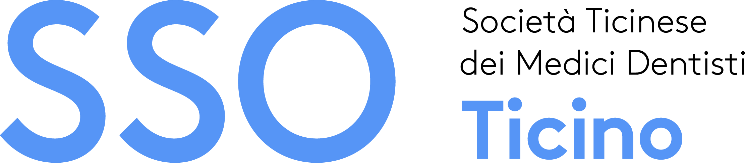 Cara collega, caro collega,la Commissione Culturale della SSO Ticino in collaborazione con il Neurocentro della Svizzera italiana EOC ha il piacere di invitarti alla seguente formazioneVenerdì 25 e sabato 26 ottobre 20222° Corso Ticinese di Medicina Odontoiatrica del SonnoLuogo dell’evento: Aula Magna dell’Ospedale Civico di Lugano EOC Orario: venerdì 8h45-18h00 e sabato 8h30-12h30Relatori: vedi programma dettagliato allegatoLingua: italiano
Ore formazione: saranno conteggiate 10 ore di formazione
Cena di gala: Venerdì 25 novembre verrà organizzata una cena di gala presso l’hotel Splendid a LuganoCosto: CHF 450.- solo per il corso (CHF 350.- per membri SSO Ticino) CHF 530.- per il corso e la cena di gala (CHF430.- per membri SSO Ticino)Le iscrizioni sono da inviare al Neurocentro della Svizzera Italiana centro sonno@eoc.ch entro e non oltre il 31 ottobre 2022 (le iscrizioni verranno accettate solo dopo l’avvenuto pagamento).Il pagamento è da effettuare sul conto:IBAN CH24 0900 0000 6520 4195 9Società ticinese – c/o Jennifer Lurà – Via San Gottardo 71 - 6900 MassagnoCausale: corso medicina del sonnoIn attesa di incontrarti, è gradita l’occasione per porgere cordiali saluti. 								Per la Commissione Culturale							           Jennifer LuràAllegato: Flyer                             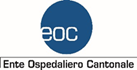 